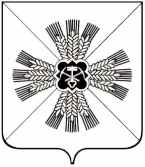 КЕМЕРОВСКАЯ ОБЛАСТЬПРОМЫШЛЕННОВСКИЙ МУНИЦИПАЛЬНЫЙ РАЙОНАДМИНИСТРАЦИЯПЛОТНИКОВСКОГО СЕЛЬСКОГО ПОСЕЛЕНИЯПОСТАНОВЛЕНИЕот 20 июня 2017г. №221п.ПлотниковоОб определении мест массового отдыха людей у воды на территории Плотниковского сельского поселенияВ соответствии с Федеральным законом от 06.10.2003 № 131-ФЗ «Об общих принципах организации местного самоуправления в Российской Федерации», и в целях обеспечения безопасности жизни людей на водных объектах, расположенных на территории поселения:1.Определить местом массового отдыха людей у воды на территории Плотниковского сельского поселения территорию южной окраины дер.Плотниково,  лог. Падун  пруд №11-11-1 2.Утвердить план мероприятий по подготовке места массового отдыха людей у воды, приложение №1.3.Постановление подлежит обнародованию на информационном стенде администрации Плотниковского сельского поселения и размещению в сети Интернет.4. Настоящее постановление вступает в силу с момента подписания.5. Контроль за исполнением настоящего постановления оставляю за собой.               И.о.главыПлотниковского  сельского поселения                                              Д.В.ТолстыхПриложение №1к постановлению администрации Плотниковского сельского поселенияот 20.06.2017 г. №221План мероприятий открытия места отдыха у воды на территории Плотниковского сельского поселения в 2017 г.№МероприятиеСрок исполненияОтветственный исполнитель1.Провести обследование дна пруда на наличие посторонних предметов.21.06. 2017г. И.о.главы поселенияТолстых Д.В.2.Установить контейнеры для мусора.22.06. 2017 г.И.о.главы поселенияТолстых Д.В.3.Установить общественный туалет. 22.06.2017 г.И.о.главы поселенияТолстых Д.В.4.Установить информационный стенд.Июнь 2017 г.И.о.главы поселенияТолстых Д.В.